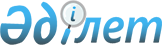 Об утверждении Правил квалификационной подготовки судебных экспертовПриказ Министра юстиции Республики Казахстан от 31 марта 2017 года № 342. Зарегистрирован в Министерстве юстиции Республики Казахстан 11 апреля 2017 года № 15003.
      В соответствии с подпунктом 14) статьи 12 Закона Республики Казахстан от 10 февраля 2017 года "О судебно-экспертной деятельности", ПРИКАЗЫВАЮ:
      1. Утвердить прилагаемые Правила квалификационной подготовки судебных экспертов.
      2. Признать утратившими силу приказы Министра юстиции Республики Казахстан от 20 апреля 2010 года № 122 "Об утверждении Правил специальной профессиональной подготовки" (зарегистрированный в Реестре государственной регистрации нормативных правовых актов за № 6211, опубликованный в "Казахстанской правде" от 11.11.2010 года, № 303-305 (26364-26366), от 29 августа 2013 № 287 "О внесении изменений в приказ Министра юстиции Республики Казахстан от 20 апреля 2010 года № 122 "Об утверждении Правил прохождения специальной профессиональной подготовки лицами, впервые поступающими на работу в органы судебной экспертизы Министерства юстиции Республики Казахстан" (зарегистрированный в Реестре государственной регистрации нормативных правовых актов за № 8727, опубликованный в "Казахстанской правде" от 20.11.2013 г. № 319 (27593).
      3. Департаменту по организации экспертной деятельности Министерства юстиции Республики Казахстан обеспечить:
      1) в установленном законодательством порядке государственную регистрацию настоящего приказа;
      2) в течении десяти календарных дней со дня государственной регистрации настоящего приказа направить в Республиканское государственное предприятие на праве хозяйственного ведения "Республиканский центр правовой информации Министерства юстиции Республики Казахстан" для размещения в Эталонном контрольном банке нормативных правовых актов Республики Казахстан;
      3) размещение настоящего приказа на официальном интернет-ресурсе Министерства юстиции Республики Казахстан.
      4. Контроль за исполнением настоящего приказа возложить на курирующего заместителя министра юстиции Республики Казахстан.
      5. Настоящий приказ вводится в действие по истечении десяти календарных дней после дня его первого официального опубликования.  Правила квалификационной подготовки судебных экспертов
      Сноска. Правила - в редакции приказа Министра юстиции РК от 27.01.2020 № 19 (вводится в действие по истечении десяти календарных дней после дня его первого официального опубликования).
      1. Настоящие Правила квалификационной подготовки судебных экспертов (далее Правила) определяют единый порядок организации квалификационной подготовки лиц, впервые поступающих на работу в качестве эксперта в орган судебных экспертиз – Республиканское государственное казенное предприятие "Центр судебных экспертиз Министерства юстиции Республики Казахстан" (далее – Центр), и лиц, претендующих на получение лицензии на занятие судебно-экспертной деятельностью (далее – претенденты).
      2. Правила направлены на эффективную организацию подготовки претендента, имеющего высшее образование по осваиваемой судебно-экспертной специальности, в целях последующего получения им доступа к сдаче квалификационного экзамена для присвоения квалификации судебного эксперта.
      3. Организация квалификационной подготовки возлагается на Центр, который определяет руководителя подготовки, имеющего соответствующий опыт работы по экспертной специальности, утверждает отчет по ее итогам, осуществляет контроль за ходом квалификационной подготовки.
      4. Обеспечение прохождения квалификационной подготовки претендента, создания ему необходимых условий для успешного освоения экспертной специальности осуществляется Центром.
      5. Срок квалификационной подготовки претендента в зависимости от экспертной специальности, уровня базовой подготовки, а также опыта работы претендента в соответствующей отрасли знаний устанавливается руководителем квалификационной подготовки в пределах от шести месяцев до одного года по согласованию с Центром.
      6. Содержание квалификационной подготовки определяется типовой программой квалификационной подготовки по соответствующей экспертной специальности (далее – ПКП), которая составляется и утверждается Центром.
      7. ПКП претендента по конкретной судебно-экспертной специальности содержит следующее:
      1) общая часть: основы правовых знаний (основы уголовного, гражданского, административного процессов), научные основы криминалистики и судебной экспертологии;
      2) специальная часть: теоретические и методические основы определенного вида судебной экспертизы, основы назначения и производства определенного вида судебной экспертизы.
      8. Квалификационная подготовка претендента носит индивидуальный характер и предусматривает:
      самостоятельную теоретическую и практическую подготовку;
      приобретение необходимых профессиональных навыков и их усовершенствование посредством участия в производстве судебно-экспертных исследований под руководством руководителя квалификационной подготовки;
      самостоятельное изучение нормативных правовых актов, регулирующих судебно-экспертную деятельность;
      получение практических навыков по составления заключений эксперта;
      изучение методов и методик производства судебно-экспертных исследований;
      совместное обсуждение с руководителем квалификационной подготовки проблемных вопросов экспертной практики для закрепления изученного материала и наработка практических навыков.
      9. Руководитель квалификационной подготовки:
      оказывает претенденту помощь в освоении теоретических вопросов и приобретении практических навыков;
      разъясняет вопросы, которые оказывают затруднения при изучении методов и методик производства экспертных исследований;
      осуществляет устный опрос по теоретическим вопросам, контролирует выполнение практических заданий;
      информирует Центр о ходе квалификационной подготовки.
      10. По истечении срока квалификационной подготовки претендент составляет письменный отчет о ее прохождении, в котором отражается выполнение им программы подготовки с указанием содержания и объема выполненной работы, руководителем квалификационной подготовки – письменный отзыв, в котором отмечается продолжительность освоения судебно-экспертной специальности, ее объем и эффективность, даются необходимые рекомендации.
      11. Подведение итогов квалификационной подготовки проводится Центром путем собеседования с претендентом при участии руководителя квалификационной подготовки для определения уровня и качества прохождения квалификационной подготовки.
      12. По итогам собеседования по представлению Центра, претендент прошедший квалификационную подготовку, допускается к сдаче квалификационного экзамена для присвоения квалификации судебного эксперта.
					© 2012. РГП на ПХВ «Институт законодательства и правовой информации Республики Казахстан» Министерства юстиции Республики Казахстан
				
      Министр юстиции
Республики Казахстан

М. Бекетаев
Утверждены
приказом Министра юстиции
Республики Казахстан
от 31 марта 2017 года № 342